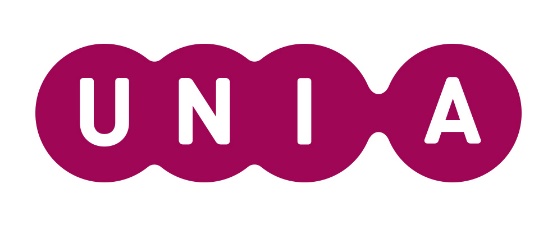 Candidature pour le poste de Collaborateur·trice (h/f/x) pour le Service des Ressources HumainesContrat à durée indéterminée Temps plein 100%Réf. : 2022 19 HR FRDONNEES PERSONNELLESMadame / Monsieur / X :Nom :Prénom :Rue et n° :Code postale et localité :Téléphone :GSM :E-mail : Année de naissance :	(cette information est utilisée de manière confidentielle par le service du personnel, uniquement comme élément de mesure de la diversité dans la politique de recrutement).☐ Je souhaite bénéficier d’aménagements raisonnables durant la procédure de sélection en raison d’un handicap. Dans le cas où vous êtes sélectionné·e pour passer aux étapes suivantes de la procédure, un membre du Service du personnel vous contactera.Les candidatures doivent nous parvenir impérativement au plus tard le 25/08/2022 à 12h00.Veuillez envoyer la liste de questions complétée, de préférence par email, en pièce jointe, à : person@unia.beVous pouvez également nous l’envoyer par la poste :UNIA A l’attention du service des ressources humaines, Mme. Sophie Lambert 
–Place Victor Horta, 40 à 1060 BruxellesRenseignements :À propos du contrat de travail ou du contenu de la fonction – Service du personnel : Sophie Lambert - Sophie.Lambert@unia.be –  02/212.31.13   CURRICULUM VITAEDIPLOMESCommencez par le diplôme le plus récent.FORMATIONSCommencez par la formation la plus récente. - mentionnez uniquement les formations pertinentes pour cette fonctionEXPERIENCES PROFESSIONNELLESDe la plus récente à la plus ancienne – ajouter des cases si nécessaireEmployeur :Secteur : De – à :Missions : Aspects pertinents en relation avec cette fonction : Employeur :Secteur : De – à :Missions :Aspects pertinents en relation avec cette fonction :Employeur :Secteur :De – à :Missions : Aspects pertinents en relation avec cette fonctionCOMPETENCESIndiquez quelle connaissance / expérience vous avez dans les domaines suivants :0 = pas de connaissance / expérience1 = connaissance / expérience sommaire2 = uniquement une connaissance théorique / expérience limitée3 = connaissance courante /peu d’expérience4 = assez bonne connaissance / expérience5 = très bonne connaissance / expérienceCONNAISSANCE DES LANGUESVeuillez indiquer votre niveau (A1, A2, B1, B2, C1, C2) – informations sur les niveauxAUTRES COMPETENCES et/ou EXPERIENCESSouhaitez-vous nous communiquer d’autres compétences ou expériences (p.ex. hobbies, bénévolat…) qui sont pertinentes pour cette fonction ?MOTIVATIONPourquoi vous portez-vous candidat·e à cette fonction ?De - àÉtablissement scolaireNiveau (licence -master, graduat -bac…)Orientation - spécialisationPériodeDescriptionAuto-évaluationDécrivez le plus concrètement possibleExpérience professionnelle de minimum 3 ans en recrutement et sélection.   Une expérience dans au moins un des domaines suivants : Gestion des compétencesBien-être au travailCommunication interne Législation du travail  Vous maîtrisez les principes, outils et techniques de recrutement : analyse de profil, testing, techniques d’entretien structuré, feedback, …Vous maîtrisez les principes et outils de la gestion des compétences : description de fonction, modèle et profils de compétences, …Vous êtes doué·e pour analyser et déceler le potentiel et les talents des personnes Vous faite preuve d’excellentes compétences communicationnelles, vous vous adaptez à votre interlocuteurtrice tout en maintenant un climat de confiance et d’écoute activeVous gérez efficacement des projets et des procédures. Pour cela, vous possédez un sens aigu de l'organisation et de la planification. Vous vous montrez méticuleux·se dans le suivi à la fois d’aspects techniques et administratifs. Vous êtes empathique tout en mettant vos limites de façon appropriée Vous respectez la confidentialité en sachant nuancer quand des informations doivent être partagées ou non et à quel niveauLanguesComprendreLireParlerÉcrireFrançaisNéerlandaisAllemandAnglais